Mercredi 7 octobre à 20 h 30Centre Culturel Emmanuel Mounier (Strasbourg)Soirée-débatMystère – révolutionsDu théâtre médiéval à PasoliniÀ propos du livre :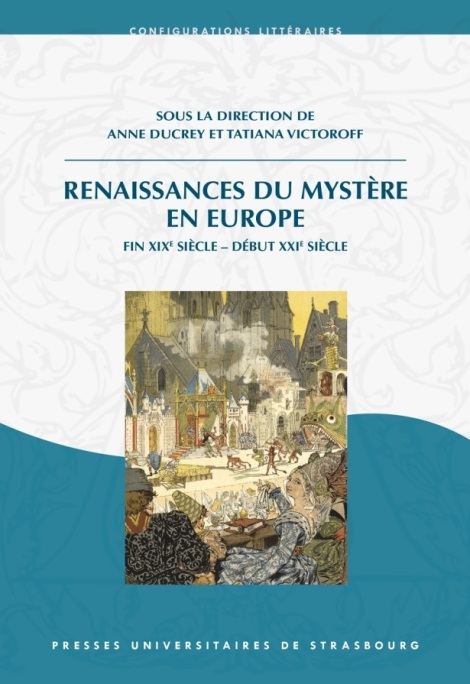 paru aux PU de Strasbourg en mai 2015Au programme de la soiréeÀ l’église des Dominicains, Cyprien Sadek : Officium stellae Au centre Mounier,  les interventions de : Tatiana Victoroff « Visages du Mystère : de l’Antiquité au XXIe siècle » Anne Ducrey « Fainctes » et « secrez » : le goût du sensationnel dans le Mystère Guy Ducrey « Le Mystère en devenir » Patrick Werly « Pasolini et le mystère au cinéma »Chiara Villa : Mettre en scène Mistero Buffo de Dario Fo  Jean-Yves Fischbach (animateur des vitraux de la Cathédrale de Strasbourg) : Paroles de vitrail échanges avec le publi